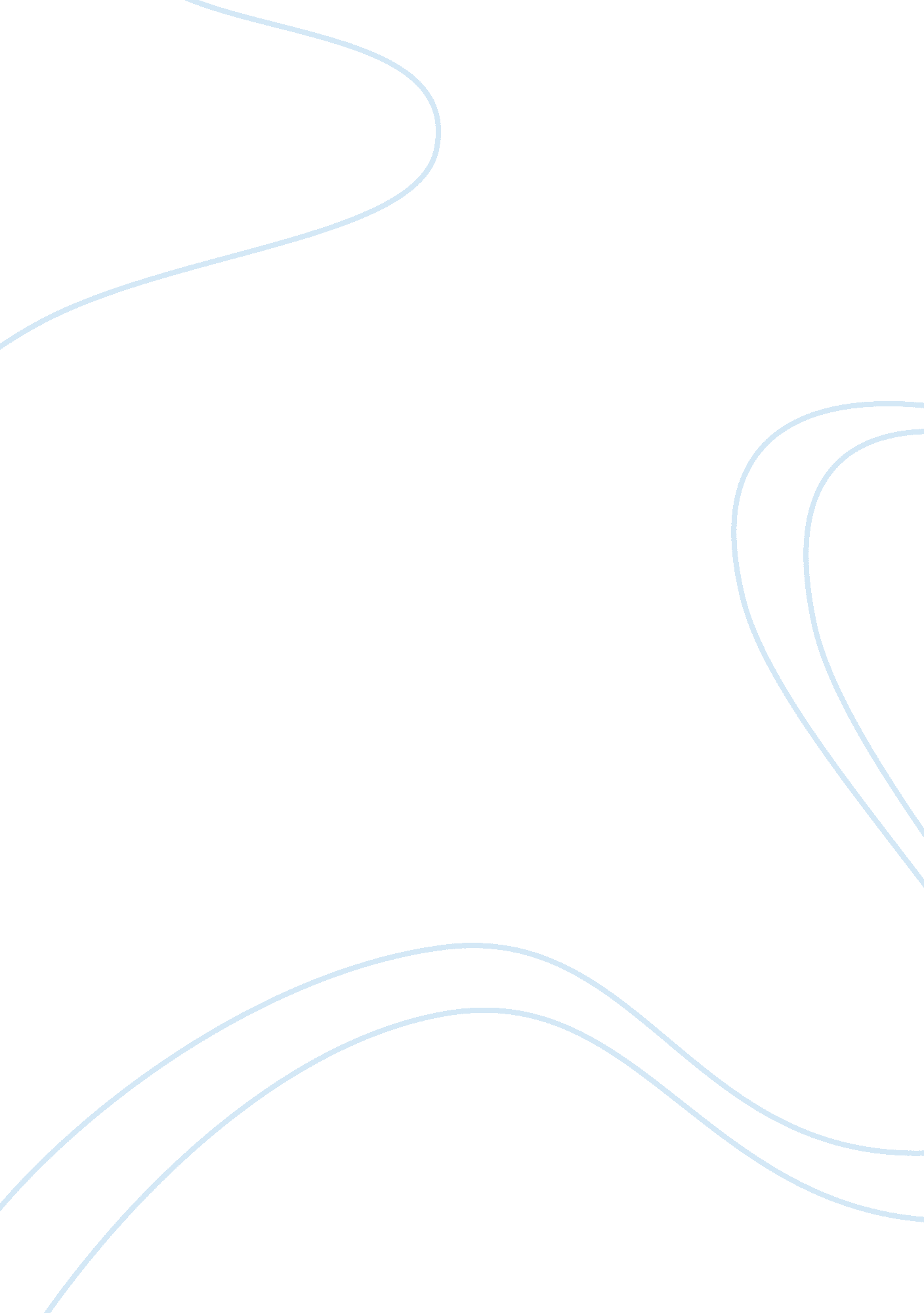 Transport and logistics and e-commerceBusiness, E-Commerce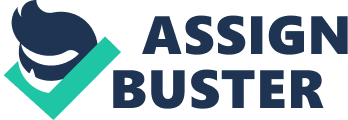 of Institute] of Discipline] ‘ Transport and Logistics’ and ‘ E-Commerce’ Submission] 
The Present day advancements in information and technology are the talk of the town. These advancements have embedded themselves into the lives of the human race like nothing before them had ever done so. 
E-Commerce or Electronic Commerce as it may very well be narrated as is undoubtedly among the most beneficial outcomes of the technological advancements that the current human generation can be extremely proud of. E-Commerce has given a new meaning to trade and embeds various advantages within it that were non-existent before its advent. These include the bridging up of the gap of geographical locations, enabling the comparison of stocks of a product at various retailers without having to visit them personally etc. An entire e-commerce business can exist virtually except it logistics and transport operations that have their own physical existence. These operations are often spread over a large span of geographical locations especially in the case of internationally acclaimed e-commerce transactions. It is in such similar situations that logistics becomes one of the most complex areas in an e-business. 
It is often a preferable notion that e-commerce web portals sublet their logistics and transport related operation to third party vendors. These vendors are required to assist a business with its supply chain, warehousing of goods, and consolidation of shipments, order fulfillment and reverse logistics. A very good example of efficient and reliable third party vendors is MRL Logistics. 
The third party vendors such as MRL Logistics often generally renounced as ‘ Third Party Logistics Organizations’ provide the following facilities to an e-commerce business: 
The flexibility and economical nature of costs and control of expenses required at the onset of a business is well addressed along with the provision of scalability whenever required. 
MRL Logistics specializes in its area of logistics and transport. This is very convenient for e-commerce websites as the purpose of their business needs the most of their focus. Spending too much attention on transport and logistics may result in neglecting of basic operations. 
E-Commerce and Logistics are both separate ever-growing domains that need separate evolution and refurbishment on their own end. Its best suited that the people specializing for this task and fully updated in it be approached for it as they specialize in it. 
MRL Logistics proudly distinguishes itself as a provider of exemplary, impeccable and cost effective Transport and Logistic needs of your business. If you want your logistic needs to be fulfilled perfectly, with time efficiency and security of your freight than what else could be better than getting it done from MRL Logistics? 
If you are commencing your ecommerce website today then look at no place other than www. mrllogistics. com. au where every newbie would be welcomed with a 20% discount! 
REFERENCES: 
Dr S. J. C. M. Weijers, Dr D. Rouwenhorst, P. Huijbregts, Dr Ing S. Rozemeijer. Virtual Certainties about E-commerce, Transport and Logistic. Transport Research Centre. [Online] June 2001http://www. oecd. org/dataoecd/55/33/2682542. pdf 19 October, 2011. 
Khurana, A. Third Party Logistics. About. com. n. d. [Online] http://ecommerce. about. com/od/eCommerce-Trends-and-Issues/a/Third-Party-Logistics. htm 19 October, 2011. 
Rodrigue, P., J. Logistics and E-Commerce. The Geography of Transport Systems. 2011. [Online] http://people. hofstra. edu/geotrans/eng/ch5en/conc5en/ecommercelog. html 